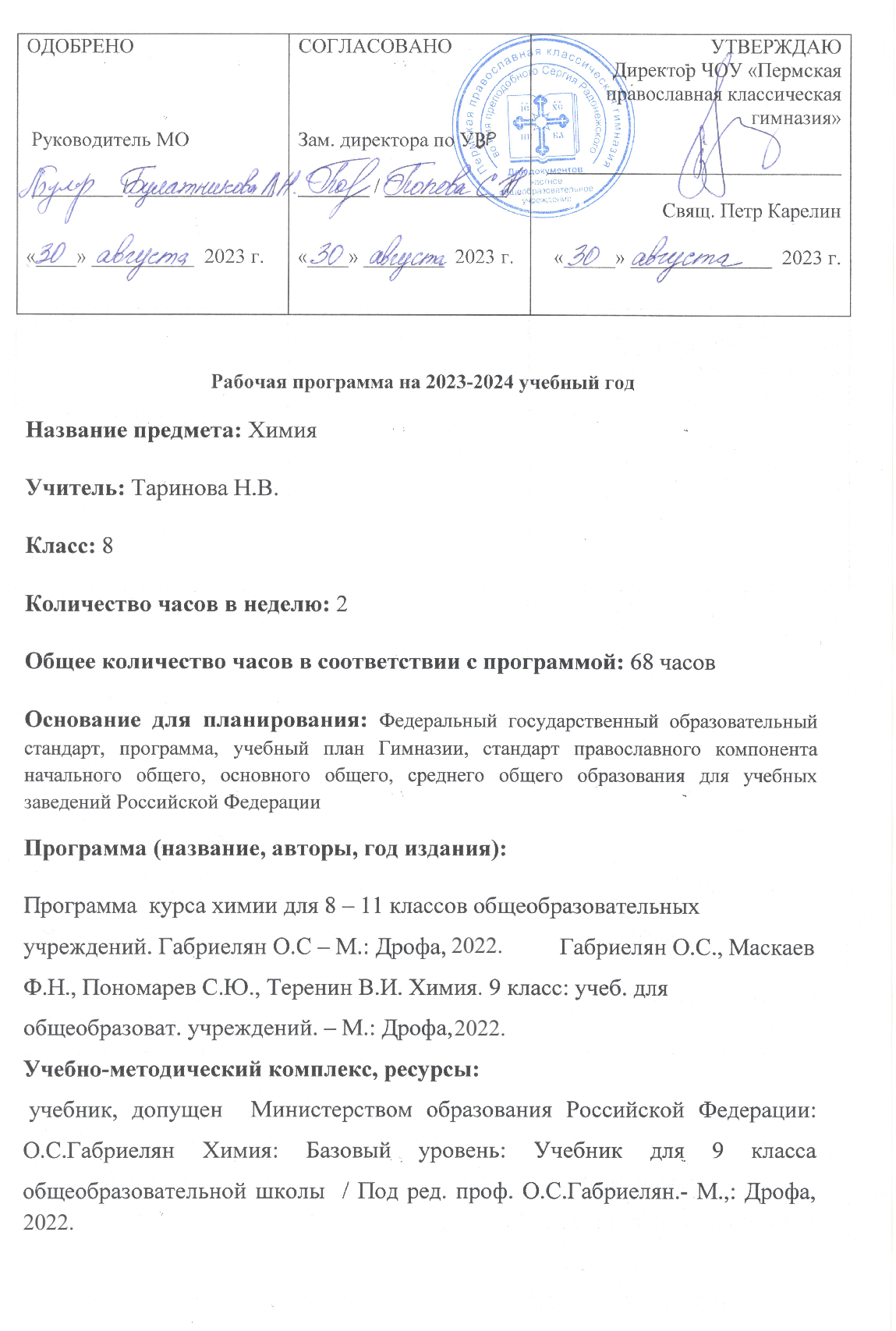 Пояснительная запискаРабочая программа по учебному предмету «Химия» для 8-го классаОбщее число учебных часов в 8-м классе – 68 (2 часа в неделю).Планируемые результаты освоения учебного предметаПредлагаемая рабочая программа по химии раскрывает вклад учебного предмета в достижение целей основного общего образования и определяет важнейшие содержательные линии предмета:«Вещество» – взаимосвязь состава, строения, свойств, получения и применения веществ и материалов;Химический язык» – оперирование системой важнейших химических понятий, владение химической номенклатурой и символикой (химическими знаками, формулами и уравнениями); «Химия и жизнь» – соблюдение правил химической безопасности при обращении с химическими веществами и материалами в повседневной жизни и на производстве.Курс ориентирован на освоение обучающимися основ неорганической химии и краткое знакомство с некоторыми понятиями и объектами органической химии.В содержательной линии «Вещество» раскрывается учение о строении атома и вещества, составе и классификации химических веществ.В содержательной линии «Химическая реакция» раскрывается учение о химических процессах: классификация химических реакций и закономерности их протекания; качественная и количественная стороны химических процессов (расчеты по химическим формулам и уравнениям химических реакций).В содержательной линии «Химический язык» формируются умения учащихся называть вещества по формулам и составлять формулы по их названиям, записывать уравнения реакций и характеризовать их, раскрывать информацию, которую несет химическая символика, в том числе выраженная и в табличной форме (ПСХЭ Д.И. Менделеева, таблица растворимости веществ в воде); использовать систему химических понятий для описания химических элементов, веществ, материалов и процессов. В содержательной линии «Химия и жизнь» раскрываются логические связи между свойствами, применением, получением веществ в лабораторных условиях и на производстве; формируется культура безопасного и экологически грамотного обращения с химическими объектами.В курсе значительная роль отводится химическому эксперименту: проведению практических работ и лабораторных опытов, фиксации и анализу их результатов, соблюдению норм и правил безопасной работы в химическом кабинете.Реализация программы курса в процессе обучения позволит обучающимся понять роль и значение химии среди других наук о природе, т.е. раскрыть вклад химии в формирование целостности естественно-научной картины мира. Результаты изучения химии в 8 классеПо завершении курса химии на этапе основного общего образования выпускники основной школы должны овладеть следующими результатами:Личностные результаты:Освоение своей этнической принадлежности, знание истории химии и вклада российской химической науки в мировую химию; формирование ответственного отношения к познанию химии; готовности и способности учащихся к саморазвитию и самообразованию на основе изученных фактов, законов и теорий химии; осознанного выбора и построение индивидуальной траектории; формирование целостной естественно-научной картины мира, неотъемлемой частью которой является химическая картина мира; овладение современным языком, соответствующим уровню развития науки и общественной практики, в том числе и химическим; освоение социальных норм, правил поведения, ролей и форм социальной жизни в социуме, природе и частной жизни на основе экологической культуры и безопасного обращения с веществами и материалами; формирование коммуникативной компетентности в общении со сверстниками и взрослыми в процессе образовательной, общественно полезной, учебно-исследовательской, творческой и других видов деятельности, связанных с химией.Метапредметные результаты:Определение целей собственного обучения, постановка и формулирование для себя новых задач; планирование путей достижения желаемого результата обучения химии как теоретического, так и экспериментального характера; соотнесение  своих действий с планируемыми результатами; осуществление  контроля своей деятельности в процессе достижения результата, определение способов действий при выполнении лабораторных и практических работ в соответствии с правилами техники безопасности; определение источников химической информации, её получение и анализ, создание информационного продукта и его презентация; использование основных интеллектуальных операций: анализа и синтеза, сравнения и систематизации, обобщения и конкретизации, выявление причинно-следственных связей и построение логического рассуждения и умозаключения на материале естественно-научного содержания; умение создавать, применять и преобразовывать знаки в символы, модели и схемы для решения учебных и познавательных задач; формирование и развитие экологического мышления, умение применять его в познавательной, коммуникативной социальной практике и профессиональной ориентации; генерирование идей и определение средств, необходимых для их реализации.Предметные результаты:Умение обозначать химические элементы, называть их и характеризовать на основе положения в ПСХЭ; классифицировать простые и сложные вещества; характеризовать строение вещества – виды химических связей и типы кристаллических решеток; формулировать основные химии: постоянства состава веществ молекулярного строения, сохранения массы веществ, закон Авогадро; описывать коррозию металлов и способы защиты от нее; производить химические расчеты с использованием понятий «массовая доля вещества в смеси» «количество вещества», «молярный объем» по формулам и уравнениям реакций.Формулирование изученных понятий, периодического закона, объяснение структуры и информации, которую несет ПСХЭ, раскрытие значения периодического закона.Определение по формулам состава неорганических и органических веществ, валентности атомов химических элементов или степени их окисления; признаков, условий протекания и прекращения реакций; по химическим уравнениям принадлежности реакций к определенному типу или виду; с помощью качественных реакций хлорид-, сульфат- и карбонат-анионов и катиона аммония в растворе.Понимание информации, которую несут химические знаки, формулы, уравнения.Составление формул оксидов химических элементов и соответствующих им гидроксидов; молекулярных уравнений химических реакций, подтверждающих общие химические свойства основных классов неорганических веществ и отражающих связи между классами соединений.Тематическое планирование по химии, 8 класс, (2 часа в неделю, всего 68 часов)УМК О.С. Габриеляна.СОДЕРЖАНИЕ ИЗУЧАЕМОГО КУРСА8 КЛАССТема 1. Введение в химию (6 ч)Химия — наука о веществах, их свойствах и превращениях.Понятие о химическом элементе и формах его существования: свободных атомах, простых и сложных веществаПревращения веществ. Отличие химических реакций от физических явлений. Роль химии в жизни человека.Краткие сведения из истории возникновения и развития химии. Период алхимии. Понятие о философском камне. Химия в ХVI в. Развитие химии на Руси. Роль отечественных ученых в становлении химической науки - работы М. В. Ломоносова, А. М. Бутлерова, Д. И. Менделеева.Химическая символика. Знаки химических элементов и происхождение их названий. Химические формулы. Индексы и коэффициенты. Относительные атомная и молекулярная массы. Расчет массовой доли химического элемента по формуле вещества. Периодическая система химических элементов Д. И. Менделеева, ее структура: малые и большие периоды, группы и подгруппы (главная и побочная). Периодическая система как справочное пособие для получения сведений о химических элементах.Расчётные задачи. 1. Нахождение относительной молекулярной массы вещества по его химической формуле. 2. Вычисление массовой доли химического элемента в веществе по его формуле.Практическая  работа № 1Правила техники безопасности при работе в химическом кабинете. Лабораторное оборудование и обращение с ним.Практическая  работа № 2Наблюдение за горящей свечой.Предметные результаты обученияУчащийся должен уметь:использовать при характеристике веществ понятия: «атом», «молекула», «химический элемент», «химический знак, или символ», «вещество», «простое вещество», «сложное вещество», «свойства веществ», «химические явления», «физические явления», «коэффициенты», «индексы», «относительная атомная масса», «относительная молекулярная масса», «массовая доля элемента»;знать: предметы изучения естественнонаучных дисциплин, в том числе химии; химические символы, их названия и произношение;классифицировать вещества по составу на простые и сложные;различать: тела и вещества; химический элемент и простое вещество;описывать: формы существования химических элементов (свободные атомы, простые вещества, сложные вещества); табличную форму Периодической системы химических элементов; положение элемента в таблице Д. И. Менделеева, используя понятия «период», «группа», «главная подгруппа», «побочная подгруппа»; свойства веществ (твердых, жидких, газообразных);объяснять сущность химических явлений (с точки зрения атомно-молекулярного учения) и их принципиальное отличие от физических явлений;характеризовать: основные методы изучения естественных дисциплин (наблюдение, эксперимент, моделирование); вещество по его химической формуле согласно плану: качественный состав, тип вещества (простое или сложное), количественный состав, относительная молекулярная масса, соотношение масс элементов в веществе, массовые доли элементов в веществе (для сложных веществ); роль химии (положительную и отрицательную) в жизни человека, аргументировать свое отношение к этой проблеме;вычислять относительную молекулярную массу вещества и массовую долю химического элемента в соединениях;проводить наблюдения свойств веществ и явлений, происходящих с веществами;соблюдать правила техники безопасности при проведении наблюдений и лабораторных опытов.Метапредметные результаты обученияУчащийся должен уметь:определять проблемы, т. е. устанавливать несоответствие между желаемым и действительным;составлять сложный план текста;владеть таким видом изложения текста, как повествование;под руководством учителя проводить непосредственное наблюдение;под руководством учителя оформлять отчет, включающий описание наблюдения, его результатов, выводов;использовать такой вид мысленного (идеального) моделирования, как знаковое моделирование (на примере знаков химических элементов, химических формул);использовать такой вид материального (предметного) моделирования, как физическое моделирование (на примере моделирования атомов и молекул);получать химическую информацию из различных источников;определять объект и аспект анализа и синтеза;определять компоненты объекта в соответствии с аспектом анализа и синтеза;осуществлять качественное и количественное описание компонентов объекта;определять отношения объекта с другими объектами;определять существенные признаки объекта.   Тема 2.   Атомы химических элементов (7 ч)  Атомы как форма существования химических элементов. Основные сведения о строении атомов. Доказательства сложности строения атомов. Опыты Резерфорда. Планетарная модель строения атома.Состав атомных ядер: протоны и нейтроны. Относительная атомная масса. Взаимосвязь понятий «протон», «нейтрон», «относительная атомная масса».Изменение числа протонов в ядре атома - образование новых химических элементов.Изменение числа нейтронов в ядре атома - образование изотопов. Современное определение понятия «химический элемент». Изотопы как разновидности атомов одного химического элемента.Электроны. Строение электронных оболочек атомов химических элементов №1-20 периодической системы Д. И. Менделеева. Понятие о завершенном и незавершенном электронном слое (энергетическом уровне).Периодическая система химических элементов Д. И. Менделеева и строение атомов: физический смысл порядкового номера элемента, номера группы, номера периода.Изменение числа электронов на внешнем электронном уровне атома химического элемента - образование положительных и отрицательных ионов. Ионы, образованные атомами металлов и неметаллов. Причины изменения металлических и неметаллических свойств в периодах и группах.Образование бинарных соединений. Понятие об ионной связи. Схемы образования ионной связи.Взаимодействие атомов химических элементов-неметаллов между собой - образование двухатомных молекул простых веществ. Ковалентная неполярная химическая связь.Электронные и структурные формулы.Взаимодействие атомов химических элементов-неметаллов между собой - образование бинарных соединений неметаллов. Электроотрицательность. Понятие о ковалентной полярной связи. Взаимодействие атомов химических элементов-металлов между собой - образование металлических кристаллов. Понятие о металлической связи.Демонстрации. Модели атомов химических элементов. Периодическая система химических элементов Д. И. Менделеева.Предметные результаты обученияУчащийся должен уметь:        использовать при характеристике атомов понятия: «протон», «нейтрон», «электрон», «химический элемент», «массовое число», «изотоп», «электронный слой», «энергетический уровень», «элементы-металлы», «элементы-неметаллы»; при характеристике веществ понятия «ионная связь», «ионы», «ковалентная неполярная связь», «ковалентная полярная связь», «электроотрицательность», «валентность», «металлическая связь»;описывать состав и строение атомов элементов с порядковыми номерами 1—20 в Периодической системе химических элементов Д. И. Менделеева;составлять схемы распределения электронов по электронным слоям в электронной оболочке атомов; схемы образования разных типов химической связи (ионной, ковалентной, металлической);объяснять закономерности изменения свойств химических элементов (зарядов ядер атомов, числа электронов на внешнем электронном слое, число заполняемых электронных слоев, радиус атома, электроотрицательность, металлические и неметаллические свойства) в периодах и группах (главных подгруппах) Периодической системы химических элементов Д. И. Менделеева с точки зрения теории строения атома;сравнивать свойства атомов химических элементов, находящихся в одном периоде или главной подгруппе Периодической системы химических элементов Д. И. Менделеева (зарядов ядер атомов, числа электронов на внешнем электронном слое, число заполняемых электронных слоев, радиус атома, электроотрицательность, металлические и неметаллические свойства);давать характеристику химических элементов по их положению в Периодической системе химических элементов Д. И. Менделеева (химический знак, порядковый номер, период, группа, подгруппа, относительная атомная масса, строение атома — заряд ядра, число протонов и нейтронов в ядре, общее число электронов, распределение электронов по электронным слоям);определять тип химической связи по формуле вещества;приводить примеры веществ с разными типами химической связи;характеризовать механизмы образования ковалентной связи (обменный), ионной связи, металлической связи;устанавливать причинно-следственные связи: состав вещества — тип химической связи;составлять формулы бинарных соединений по валентности;находить валентность элементов по формуле бинарного соединения.Метапредметные результаты обученияУчащийся должен уметь:формулировать гипотезу по решению проблем;составлять план выполнения учебной задачи, решения проблем творческого и поискового характера, выполнения проекта совместно с учителем;составлять тезисы текста;владеть таким видом изложения текста, как описание;использовать такой вид мысленного (идеального) моделирования, как знаковое моделирование (на примере составления схем образования химической связи);использовать такой вид материального (предметного) моделирования, как аналоговое моделирование;использовать такой вид материального (предметного) моделирования, как физическое моделирование (на примере моделей строения атомов);определять объекты сравнения и аспект сравнения объектов;выполнять неполное однолинейное сравнение;выполнять неполное комплексное сравнение;выполнять полное однолинейное сравнение. Тема 3.   Простые вещества (5ч)Положение металлов и неметаллов в периодической системе химических элементов Д. И. Менделеева. Важнейшие простые вещества - металлы: железо, алюминий, кальций, магний, натрий, калий. Общие физические свойства металлов.Важнейшие простые вещества - неметаллы, образованные атомами кислорода, водорода, азота, серы, фосфора, углерода. Способность атомов химических элементов к образованию нескольких простых веществ - аллотропия. Аллотропные модификации кислорода, фосфора и олова. Металлические и неметаллические свойства простых веществ. Относительность деления простых веществ на металлы и неметаллы.Постоянная Авогадро. Количество вещества. Моль. Молярная масса. Молярный объем газообразных веществ. Кратные единицы количества вещества — миллимоль и киломоль, миллимолярная и киломолярная массы вещества, миллимолярный и киломолярный объемы газообразных веществ.Расчеты с использованием понятий «количество вещества», «молярная масса», «молярный объем газов», «постоянная Авогадро».Расчетные задачи. 1. Вычисление молярной массы веществ по химическим формулам. 2. Расчеты с использованием понятий «количество вещества», «молярная масса», «молярный объем газов», «постоянная Авогадро». Демонстрации. Некоторые металлы и неметаллы количеством вещества 1 моль. Модель молярного объема газообразных веществ. Предметные результаты обученияУчащийся должен уметь:использовать при характеристике веществ понятия: «металлы», «пластичность», «теплопроводность», «электропроводность», «неметаллы», «аллотропия», «аллотропные видоизменения, или модификации»;описывать положение элементов-металлов и элементов-неметаллов в Периодической системе химических элементов Д. И. Менделеева;классифицировать простые вещества на металлы и неметаллы, элементы;определять принадлежность неорганических веществ к одному из изученных классов — металлы и неметаллы;доказывать относительность деления простых веществ на металлы и неметаллы;характеризовать общие физические свойства металлов;устанавливать причинно-следственные связи между строением атома и химической связью в простых веществах — металлах и неметаллах;объяснять многообразие простых веществ таким фактором, как аллотропия;описывать свойства веществ (на примерах простых веществ — металлов и неметаллов);соблюдать правила техники безопасности при проведении наблюдений и лабораторных опытов;использовать при решении расчетных задач понятия: «количество вещества», «моль», «постоянная Авогадро», «молярная масса», «молярный объем газов», «нормальные условия»;проводить расчеты с использованием понятий: «количество вещества», «молярная масса», «молярный объем газов», «постоянная Авогадро».Метапредметные результаты обученияУчащийся должен уметь:составлять конспект текста;самостоятельно использовать непосредственное наблюдение;самостоятельно оформлять отчет, включающий описание наблюдения, его результатов, выводов;выполнять полное комплексное сравнение; выполнять сравнение по аналогии
 Тема 4.    Соединения химических элементов (16 ч)Степень окисления. Определение степени окисления элементов по химической формуле соединения. Составление формул бинарных соединений, общий способ их называния. Бинарные соединения: оксиды, хлориды, сульфиды и др. Составление их формул. Представители оксидов: вода, углекислый газ и негашеная известь. Представители летучих водородных соединений: хлороводород и аммиак.Основания, их состав и названия. Растворимость оснований в воде. Таблица растворимости гидроксидов и солей в воде. Представители щелочей: гидроксиды натрия, калия и кальция. Понятие о качественных реакциях. Индикаторы. Изменение окраски индикаторов в щелочной среде.Кислоты, их состав и названия. Классификация кислот. Представители кислот: серная, соляная и азотная. Изменение окраски индикаторов в кислотной среде.Соли как производные кислот и оснований. Их состав и названия. Растворимость солей в воде. Представители солей: хлорид натрия, карбонат и фосфат кальция.Аморфные и кристаллические вещества.Межмолекулярные взаимодействия. Типы кристаллических решеток: ионная, атомная, молекулярная и металлическая. Зависимость свойств веществ от типов кристаллических решеток.Вещества молекулярного и немолекулярного строения. Закон постоянства состава для веществ молекулярного строения.Чистые вещества и смеси. Примеры жидких, твердых и газообразных смесей. Свойства чистых веществ и смесей. Их состав. Массовая и объемная доли компонента смеси. Расчеты, связанные с использованием понятия доля.Расчётные задачи. 1. Расчет массовой и объемной долей компонентов смеси веществ.  2. Вычисление массовой доли вещества в растворе по известной массе растворенного вещества и массе растворителя. 3. Вычисление массы растворяемого вещества и растворителя, необходимых для приготовления определенной массы раствора с известной массовой долей растворенного вещества.Демонстрации. Образцы оксидов, кислот, оснований и солей. Модели кристаллических решеток хлорида натрия, алмаза, оксида углерода (IV). Способы разделения смесей, дистилляция воды.Лабораторные опыты. 1. Знакомство с образцами веществ разных классов. 2. Разделение смесей.  Практическая  работа № 3.Анализ почвы и воды.Практическая  работа № 4.Приготовление раствора сахара с заданной массовой долей растворенного  вещества.Предметные результаты обученияУчащийся должен уметь:использовать при характеристике веществ понятия: «степень окисления», «валентность», «оксиды», «основания», «щелочи», «качественная реакция», «индикатор», «кислоты», «кислородсодержащие кислоты», «бескислородные кислоты», «кислотная среда», «щелочная среда», «нейтральная среда», «шкала рН», «соли», «аморфные вещества», «кристаллические вещества», «кристаллическая решетка», «ионная кристаллическая решетка», «атомная кристаллическая решетка», «молекулярная кристаллическая решетка», «металлическая кристаллическая решетка», «смеси»;классифицировать сложные неорганические вещества по составу на оксиды, основания, кислоты и соли; основания, кислоты и соли по растворимости в воде; кислоты по основности и содержанию кислорода;определять принадлежность неорганических веществ к одному из изученных классов (оксиды, летучие водородные соединения, основания, кислоты, соли) по формуле;описывать свойства отдельных представителей оксидов (на примере воды, углекислого газа, негашеной извести), летучих водородных соединений (на примере хлороводорода и аммиака), оснований (на примере гидроксидов натрия, калия и кальция), кислот (на примере серной кислоты) и солей (на примере хлорида натрия, карбоната кальция, фосфата кальция);определять валентность и степень окисления элементов в веществах;составлять формулы оксидов, оснований, кислот и солей по валентностям и степеням окисления элементов, а также зарядам ионов, указанным в таблице растворимости кислот, оснований и солей;составлять названия оксидов, оснований, кислот и солей; сравнивать валентность и степень окисления; оксиды, основания, кислоты и соли по составу;использовать таблицу растворимости для определения растворимости веществ;устанавливать генетическую связь между оксидом и гидро-ксидом и наоборот; причинно-следственные связи между строением атома, химической связью и типом кристаллической решетки химических соединений;характеризовать атомные, молекулярные, ионные металлические кристаллические решетки; среду раствора с помощью шкалы рН;приводить примеры веществ с разными типами кристаллической решетки;проводить наблюдения за свойствами веществ и явлениями, происходящими с веществами;соблюдать правила техники безопасности при проведении наблюдений и опытов;исследовать среду раствора с помощью индикаторов; экспериментально различать кислоты и щелочи, пользуясь индикаторами;использовать при решении расчетных задач понятия «массовая доля элемента в веществе», «массовая доля растворенного вещества», «объемная доля газообразного вещества»;проводить расчеты с использованием понятий «массовая доля элемента в веществе», «массовая доля растворенного вещества», «объемная доля газообразного вещества».Метапредметные результаты обученияУчащийся должен уметь:составлять на основе текста таблицы, в том числе с применением средств ИКТ;под руководством учителя проводить опосредованное наблюдениепод руководством учителя оформлять отчет, включающий описание эксперимента, его результатов, выводов;осуществлять индуктивное обобщение (от единичного достоверного к общему вероятностному), т. е. определять общие существенные признаки двух и более объектов и фиксировать их в форме понятия или суждения;осуществлять дедуктивное обобщение (подведение единичного достоверного под общее достоверное), т. е. актуализировать понятие или суждение, и отождествлять с ним соответствующие существенные признаки одного или более объектов;определять аспект классификации;осуществлять классификацию;знать и использовать различные формы представления классификации.
 Тема 5.     Изменения, происходящие с веществами (12ч) Понятие явлений как изменений, происходящих с веществами. Явления, связанные с изменением кристаллического строения вещества при постоянном его составе, физические явления. Физические явления в химии: дистилляция, кристаллизация, выпаривание и возгонка веществ, центрифугирование.Явления, связанные с изменением состава вещества, - химические реакции. Признаки и условия протекания химических реакций. Понятие об экзо- и эндотермических реакциях. Реакции горения как частный случай экзотермических реакций, протекающих с выделением света.Закон сохранения массы веществ. Химические уравнения. Значение индексов и коэффициентов. Составление уравнений химических реакций.Расчеты по химическим уравнениям. Решение задач на нахождение количества вещества, массы или объема продукта реакции по количеству вещества, массе или объему исходного вещества. Расчеты с использованием понятия «доля», когда исходное вещество дано в виде раствора с заданной массовой долей растворенного вещества или содержит определенную долю примесей.Реакции разложения. Понятие о скорости химических реакций. Катализаторы. Ферменты.Реакции соединения. Каталитические и некаталитические реакции. Обратимые и необратимые реакции.Реакции замещения. Электрохимический ряд напряжений металлов, его использование для прогнозирования возможности протекания реакций между металлами и растворами кислот. Реакции вытеснения одних металлов из растворов их солей другими металлами.Реакции обмена. Реакции нейтрализации. Условия протекания реакций обмена в растворах до конца.Типы химических реакций (по признаку «число и состав исходных веществ и продуктов реакции») на примере свойств воды. Реакция разложения - электролиз воды. Реакции соединения - взаимодействие воды с оксидами металлов и неметаллов. Понятие «гидроксиды». Реакции замещения - взаимодействие воды с щелочными и щелочноземельными металлами. Реакции обмена (на примере гидролиза сульфида алюминия и карбида кальция).Расчётные задачи. 1. Вычисление по химическим уравнениям массы или количества вещества по известной массе или количеству вещества одного из вступающих в реакцию веществ или продуктов реакции. 2. Вычисление массы (количества вещества, объема) продукта реакции, если известна масса исходного вещества, содержащего определенную долю примесей. 3. Вычисление массы (количества вещества, объема) продукта реакции, если известна масса раствора и массовая доля растворенного вещества.Предметные результаты обучения:Учащийся должен уметь:классифицировать химические реакции по числу и составу исходных веществ и продуктов реакции; тепловому эффекту; направлению протекания реакции; участию катализатора;использовать таблицу растворимости для определения возможности протекания реакций обмена; электрохимический ряд напряжений (активности) металлов для определения возможности протекания реакций между металлами и водными растворами кислот и солей;наблюдать и описывать признаки и условия течения химических реакций, делать выводы на основании анализа наблюдений за экспериментом;проводить расчеты по химическим уравнениям на нахождение количества, массы или объема продукта реакции по количеству, массе или объему исходного вещества; с использованием понятия «доля», когда исходное вещество дано в виде раствора с заданной массовой долей растворенного вещества или содержит определенную долю примесей.Метапредметные результаты обученияУчащийся должен уметь:составлять на основе текста схемы, в том числе с применением средств ИКТ;самостоятельно оформлять отчет, включающий описание эксперимента, его результатов, выводов;использовать такой вид мысленного (идеального) моделирования, как знаковое моделирование (на примере уравнений химических реакций);различать объем и содержание понятий;различать родовое и видовое понятия;осуществлять родовидовое определение понятий.Демонстрации. Примеры физических явлений; а) плавление парафина; б) диффузия душистых веществ с горящей лампочки накаливания. Примеры химических явлений: а) горение магния; б) взаимодействие соляной кислоты с мрамором или мелом; в) получение гидроксида меди (II); г) растворение полученного гидроксида в кислотах;  д) взаимодействие оксида меди (II) с серной кислотой при нагревании; е) разложение перманганата калия; ж) взаимодействие разбавленных кислот с металлами.Лабораторные опыты. 3. Сравнение скорости испарения воды и спирта по исчезновению их капель на фильтровальной бумаге. 4. Окисление меди в пламени спиртовки или горелки. 5. Помутнение известковой воды от выдыхаемого углекислого газа. 6. Получение углекислого газа взаимодействием соды и кислоты. 7. Замещение меди в растворе хлорида меди (II) железом.Практическая  работа № 5.Признаки химических реакций.Предметные результаты обучения:Учащийся должен уметь:обращаться с лабораторным оборудованием и нагревательными приборами в соответствии с правилами техники безопасности;выполнять простейшие приемы работы с лабораторным оборудованием: лабораторным штативом; спиртовкой;наблюдать за свойствами веществ и явлениями, происходящими с веществами;описывать химический эксперимент с помощью естественного (русского или родного) языка и языка химии;делать выводы по результатам проведенного эксперимента;готовить растворы с определенной массовой долей растворенного вещества;приготовить раствор и рассчитать массовую долю растворенного в нем вещества.Метапредметные результаты обученияУчащийся должен уметь:самостоятельно использовать опосредованное наблюдение.
Тема 6.     Теория электролитической диссоциации и свойства классов неорганических соединений (20 ч) Понятие об электролитической диссоциации. Электролиты и неэлектролиты. Механизм диссоциации электролитов с различным типом химической связи. Степень электролитической диссоциации. Сильные и слабые электролиты.Основные положения теории электролитической диссоциации. Ионные уравнения реакций. Условия протекания реакции обмена между электролитами до конца в свете ионных представлений.Классификация ионов и их свойства.Кислоты, их классификация. Диссоциация кислот и их свойства в свете теории электролитической диссоциации. Молекулярные и ионные уравнения реакций кислот. Взаимодействие кислот с металлами. Электрохимический ряд напряжений металлов. Взаимодействие кислот с оксидами металлов. Взаимодействие кислот с основаниями - реакция нейтрализации. Взаимодействие кислот с солями. Использование таблицы растворимости для характеристики химических свойств кислот.Основания, их классификация. Диссоциация оснований и их свойства в свете теории электролитической диссоциации. Взаимодействие оснований с кислотами, кислотными оксидами и солями. Использование таблицы растворимости для характеристики химических свойств оснований. Разложение нерастворимых оснований при нагревании.
Соли, их классификация и диссоциация различных типов солей. Свойства солей в свете теории электролитической диссоциации. Взаимодействие солей с металлами, условия протекания этих реакций. Взаимодействие солей с кислотами, основаниями и солями. Использование таблицы растворимости для характеристики химических свойств солей.Обобщение сведений об оксидах, их классификации и химических свойствах.Генетические ряды металлов и неметаллов. Генетическая связь между классами неорганических веществОкислительно-восстановительные реакции. Окислитель и восстановитель, окисление и восстановление.Реакции ионного обмена и окислительно-восстановительные реакции. Составление уравнений окислительно-восстановительных реакций методом электронного баланса.Свойства простых веществ - металлов и неметаллов, кислот и солей в свете представлений об окислительно-восстановительных процессах. Предметные результаты обучения:Учащийся должен уметь:использовать при характеристике превращений веществ понятия: «раствор», «электролитическая диссоциация», «электролиты», «неэлектролиты», «степень диссоциации», «сильные электролиты», «слабые электролиты», «катионы», «анионы», «кислоты», «основания», «соли», «ионные реакции», «несолеобразующие оксиды», «солеобразующие оксиды», «основные оксиды», «кислотные оксиды», «средние соли», «кислые соли», «основные соли», «генетический ряд», «окислительно-восстановительные реакции», «окислитель», «восстановитель», «окисление», «восстановление»;описывать растворение как физико-химический процесс;иллюстрировать примерами основные положения теории электролитической диссоциации; генетическую взаимосвязь между веществами (простое вещество — оксид — гидроксид — соль);характеризовать общие химические свойства кислотных и основных оксидов, кислот, оснований и солей с позиций теории электролитической диссоциации; сущность электролитической диссоциации веществ с ковалентной полярной и ионной химической связью; сущность окислительно-восстановительных реакций;приводить примеры реакций, подтверждающих химические свойства кислотных и основных оксидов, кислот, оснований и солей; существование взаимосвязи между основными классами неорганических веществ;классифицировать химические реакции по «изменению степеней окисления элементов, образующих реагирующие вещества»;составлять уравнения электролитической диссоциации кислот, оснований и солей; молекулярные, полные и сокращенные ионные уравнения реакций с участием электролитов; уравнения окислительно-восстановительных реакций, используя метод электронного баланса; уравнения реакций, соответствующих последовательности («цепочке») превращений неорганических веществ различных классов;определять окислитель и восстановитель, окисление и восстановление в окислительно-восстановительных реакциях;устанавливать причинно-следственные связи: класс вещества — химические свойства вещества;наблюдать и описывать реакции между электролитами с помощью естественного (русского или родного) языка и языка химии;проводить опыты, подтверждающие химические свойства основных классов неорганических веществ.Метапредметные результаты обученияУчащийся должен уметь:делать пометки, выписки, цитирование текста;составлять доклад;составлять на основе текста графики, в том числе с применением средств ИКТ;владеть таким видом изложения текста, как рассуждение;использовать такой вид мысленного (идеального) моделирования, как знаковое моделирование (на примере уравнений реакций диссоциации, ионных уравнений реакций, полуреакций окисления-восстановления);различать компоненты доказательства (тезис, аргументы и форму доказательства);осуществлять прямое индуктивное доказательство.Демонстрации. Испытание веществ и их растворов на электропроводность. Зависимость электропроводности уксусной кислоты от концентрации. Взаимодействие цинка с серой, соляной кислотой, хлоридом меди (II). Горение магния.Лабораторные опыты. 8. Реакции, характерные для растворов кислот (соляной или серной). 9. Реакции, характерные для растворов щелочей (гидроксидов натрия или калия). 10. Получение и свойства нерастворимого основания, например гидроксида меди (II). 11. Реакции, характерные для растворов солей (например, для хлорида меди (II)). 12. Реакции, характерные для основных оксидов (например, для оксида кальция). 13. Реакции, характерные для кислотных оксидов (например, для углекислого газа). Практическая работа № 6. Свойства кислот, оснований, оксидов и солей.Практическая работа № 7. Решение экспериментальных задач.Предметные результаты обученияУчащийся должен уметь:обращаться с лабораторным оборудованием и нагревательными приборами в соответствии с правилами техники безопасности;выполнять простейшие приемы обращения с лабораторным оборудованием: лабораторным штативом, спиртовкой;наблюдать за свойствами веществ и явлениями, происходящими с веществами;описывать химический эксперимент с помощью естественного (русского или родного) языка и языка химии;делать выводы по результатам проведенного эксперимента.Метапредметные результаты обученияУчащийся должен уметь:определять, исходя из учебной задачи, необходимость непосредственного или опосредованного наблюдения;самостоятельно формировать программу эксперимента. ТРЕБОВАНИЯ К УРОВНЮ ПОДГОТОВКИ ВЫПУСКНИКОВ. :Я К УРОВНЮ ПОДГОТОВКИ ВЫУСКНИКОВВыпускник научится:• описывать свойства твёрдых, жидких, газообразных веществ, выделяя их существенные признаки;• характеризовать вещества по составу, строению и свойствам, устанавливать причинно-следственные связи между данными характеристиками вещества;• раскрывать смысл основных химических понятий «атом», «молекула», «химический элемент», «простое вещество», «сложное вещество», «валентность», используя знаковую систему химии;• изображать состав простейших веществ с помощью химических формул и сущность химических реакций с помощью химических уравнений;• вычислять относительную молекулярную и молярную массы веществ, а также массовую долю химического элемента в соединениях для оценки их практической значимости;• сравнивать по составу оксиды, основания, кислоты, соли;• классифицировать оксиды и основания по свойствам, кислоты и соли по составу;• пользоваться лабораторным оборудованием и химической посудой;• проводить несложные химические опыты и наблюдения за изменениями свойств веществ в процессе их превращений; соблюдать правила техники безопасности при проведении наблюдений и опытов;• различать экспериментально кислоты и щёлочи, пользуясь индикаторами; осознавать необходимость соблюдения мер безопасности при обращении с кислотами и щелочами.• раскрывать смысл периодического закона Д. И. Менделеева;• описывать и характеризовать табличную форму периодической системы химических элементов;• характеризовать состав атомных ядер и распределение числа электронов по электронным слоям атомов химических элементов малых периодов периодической системы, а также калия и кальция;• различать виды химической связи: ионную, ковалентную полярную, ковалентную неполярную и металлическую;• изображать электронно-ионные формулы веществ, образованных химическими связями разного вида;• выявлять зависимость свойств веществ от строения их кристаллических решёток: ионных, атомных, молекулярных, металлических;• характеризовать химические элементы и их соединения на основе положения элементов в периодической системе и особенностей строения их атомов;• характеризовать научное и мировоззренческое значение периодического закона и периодической системы химических элементов Д. И. Менделеева; • объяснять суть химических процессов и их принципиальное отличие от физических;• называть признаки и условия протекания химических реакций;• устанавливать принадлежность химической реакции к определённому типу по одному из классификационных признаков: 1) по числу и составу исходных веществ и продуктов реакции (реакции соединения, разложения, замещения и обмена); 2) по выделению или поглощению теплоты (реакции экзотермические и эндотермические); 3) по изменению степеней окисления химических элементов (реакции окислительно-восстановительные); 4) по обратимости процесса (реакции обратимые и необратимые);• составлять уравнения электролитической диссоциации кислот, щелочей, солей; полные и сокращённые ионные уравнения реакций обмена; уравнения окислительно-восстановительных реакций;• прогнозировать продукты химических реакций по формулам/названиям исходных веществ; определять исходные вещества по формулам/названиям продуктов реакции;• составлять уравнения реакций, соответствующих последовательности («цепочке») превращений неорганических веществ различных классов;• выявлять в процессе эксперимента признаки, свидетельствующие о протекании химической реакции;• приготовлять растворы с определённой массовой долей растворённого вещества;• определять характер среды водных растворов кислот и щелочей по изменению окраски индикаторов;• проводить качественные реакции, подтверждающие наличие в водных растворах веществ отдельных ионов• определять принадлежность неорганических веществ к одному из изученных классов/групп: металлы и неметаллы, оксиды, основания, кислоты, соли;• составлять формулы веществ по их названиям;• определять валентность и степень окисления элементов в веществах;• составлять формулы неорганических соединений по валентностям и степеням окисления элементов, а также зарядам ионов, указанным в таблице растворимости кислот, оснований и солей;• объяснять закономерности изменения физических и химических свойств простых веществ (металлов и неметаллов) и их высших оксидов, образованных элементами второго и третьего периодов;• называть общие химические свойства, характерные для групп оксидов: кислотных, оснóвных;• называть общие химические свойства, характерные для каждого из классов неорганических веществ: кислот, оснований, солей;• приводить примеры реакций, подтверждающих химические свойства неорганических веществ: оксидов, кислот, оснований и солей;• определять вещество-окислитель и вещество-восстановитель в окислительно-восстановительных реакциях;• составлять окислительно-восстановительный баланс (для изученных реакций) по предложенным схемам реакций;• проводить лабораторные опыты, подтверждающие химические свойства основных классов неорганических веществ;Выпускник получит возможность научиться:• грамотно обращаться с веществами в повседневной жизни;• осознавать необходимость соблюдения правил экологически безопасного поведения в окружающей природной среде;• понимать смысл и необходимость соблюдения предписаний, предлагаемых в инструкциях по использованию лекарств, средств бытовой химии и др.;• использовать приобретённые ключевые компетентности при выполнении исследовательских проектов по изучению свойств, способов получения и распознавания веществ;• развивать коммуникативную компетентность, используя средства устной и письменной коммуникации при работе с текстами учебника и дополнительной литературой, справочными таблицами, проявлять готовность к уважению иной точки зрения при обсуждении результатов выполненной работы;• объективно оценивать информацию о веществах и химических процессах, критически относиться к псевдонаучной информации, недобросовестной рекламе, касающейся использования различных веществ.• осознавать значение теоретических знаний для практической деятельности человека;• описывать изученные объекты как системы, применяя логику системного анализа;• применять знания о закономерностях периодической системы химических элементов для объяснения и предвидения свойств конкретных веществ;• развивать информационную компетентность посредством углубления знаний об истории становления химической науки, её основных понятий, периодического закона как одного из важнейших законов природы, а также о современных достижениях науки и техники.• составлять молекулярные и полные ионные уравнения по сокращённым ионным уравнениям;• приводить примеры реакций, подтверждающих существование взаимосвязи между основными классами неорганических веществ;• прогнозировать результаты воздействия различных факторов на изменение скорости химической реакции;• прогнозировать результаты воздействия различных факторов на смещение химического равновесия.• прогнозировать химические свойства веществ на основе их состава и строения;• прогнозировать способность вещества проявлять окислительные или восстановительные свойства с учётом степеней окисления элементов, входящих в его состав;• выявлять существование генетической взаимосвязи между веществами в ряду: простое вещество — оксид — гидроксид — соль;• организовывать, проводить ученические проекты по исследованию свойств веществ, имеющих важное практическое значение.Календарно-тематическое планирование№ п/пНаименование темыВсего часов Из них Из них Из них№ п/пНаименование темыВсего часовПрактические работыКонтрольные работыуроки1.Тема 1.Введение6№1,№2. Приёмы обращения с лабораторным оборудованием и наблюдение за горящей свечой.42.Тема 2.Атомы химических элементов7К.р. №163.Тема 3.Простые вещества554.Тема 4.Соединения химических элементов16№3. Анализ почвы и воды.№4. Приготовление раствора сахара с заданной массовой долей растворенного  вещества.К.р. №2135.Тема 5.Изменения, происходящие с веществами.12№5. Признаки химических реакций.К.р. №3106.Тема 6.Растворение. Растворы. Свойства растворов электролитов.20№6.Свойства кислот, оснований, оксидов и солей.№7. Решение экспериментальных задач.Итоговая К.р. №419Итого:68                     6458№ урока№ урокаТема урокаТема урокаСодержание уровня подготовки освоения учебного предметаСодержание уровня подготовки освоения учебного предметаСодержание уровня подготовки освоения учебного предметаСодержание уровня подготовки освоения учебного предмета Лабор.  опыты, Д/з Лабор.  опыты, Д/зСрокиСрокиСрокиСроки№ урока№ урокаТема урокаТема урокаСодержание уровня подготовки освоения учебного предметаСодержание уровня подготовки освоения учебного предметаСодержание уровня подготовки освоения учебного предметаСодержание уровня подготовки освоения учебного предмета Лабор.  опыты, Д/з Лабор.  опыты, Д/зПлановые срокиСкорректированные срокиСкорректированные срокиСкорректированные сроки«Введение» (4 часа).«Введение» (4 часа).«Введение» (4 часа).«Введение» (4 часа).«Введение» (4 часа).«Введение» (4 часа).«Введение» (4 часа).«Введение» (4 часа).«Введение» (4 часа).«Введение» (4 часа).«Введение» (4 часа).«Введение» (4 часа).«Введение» (4 часа).«Введение» (4 часа).11Техника безопасности. Предмет химии. Вещества.Техника безопасности. Предмет химии. Вещества.Знание правил техники безопасности, формы существования химических элементов, понятия химическая формула, простое и сложное вещество, химический элемент.Умение определять относительную атомную массу, массовую долю элемента в процентах, отличать по формуле простое и сложное вещество.Знание правил техники безопасности, формы существования химических элементов, понятия химическая формула, простое и сложное вещество, химический элемент.Умение определять относительную атомную массу, массовую долю элемента в процентах, отличать по формуле простое и сложное вещество.Знание правил техники безопасности, формы существования химических элементов, понятия химическая формула, простое и сложное вещество, химический элемент.Умение определять относительную атомную массу, массовую долю элемента в процентах, отличать по формуле простое и сложное вещество.Знание правил техники безопасности, формы существования химических элементов, понятия химическая формула, простое и сложное вещество, химический элемент.Умение определять относительную атомную массу, массовую долю элемента в процентах, отличать по формуле простое и сложное вещество.Пар.1 ,2Пар.1 ,222Превращения веществ. Роль химии в жизни человека. История возникновения и развития химии.Превращения веществ. Роль химии в жизни человека. История возникновения и развития химии.Знание правил техники безопасности, формы существования химических элементов, понятия химическая формула, простое и сложное вещество, химический элемент.Умение определять относительную атомную массу, массовую долю элемента в процентах, отличать по формуле простое и сложное вещество.Знание правил техники безопасности, формы существования химических элементов, понятия химическая формула, простое и сложное вещество, химический элемент.Умение определять относительную атомную массу, массовую долю элемента в процентах, отличать по формуле простое и сложное вещество.Знание правил техники безопасности, формы существования химических элементов, понятия химическая формула, простое и сложное вещество, химический элемент.Умение определять относительную атомную массу, массовую долю элемента в процентах, отличать по формуле простое и сложное вещество.Знание правил техники безопасности, формы существования химических элементов, понятия химическая формула, простое и сложное вещество, химический элемент.Умение определять относительную атомную массу, массовую долю элемента в процентах, отличать по формуле простое и сложное вещество.Пар.2,3,4Пар.2,3,433Периодическая система химических элементов Д.И.Менделеева. Знаки химических элементов.Периодическая система химических элементов Д.И.Менделеева. Знаки химических элементов.Знание правил техники безопасности, формы существования химических элементов, понятия химическая формула, простое и сложное вещество, химический элемент.Умение определять относительную атомную массу, массовую долю элемента в процентах, отличать по формуле простое и сложное вещество.Знание правил техники безопасности, формы существования химических элементов, понятия химическая формула, простое и сложное вещество, химический элемент.Умение определять относительную атомную массу, массовую долю элемента в процентах, отличать по формуле простое и сложное вещество.Знание правил техники безопасности, формы существования химических элементов, понятия химическая формула, простое и сложное вещество, химический элемент.Умение определять относительную атомную массу, массовую долю элемента в процентах, отличать по формуле простое и сложное вещество.Знание правил техники безопасности, формы существования химических элементов, понятия химическая формула, простое и сложное вещество, химический элемент.Умение определять относительную атомную массу, массовую долю элемента в процентах, отличать по формуле простое и сложное вещество.Пар.4,5Пар.4,544Химическая формула. Относительная атомная и молекулярная массы.Химическая формула. Относительная атомная и молекулярная массы.Знание правил техники безопасности, формы существования химических элементов, понятия химическая формула, простое и сложное вещество, химический элемент.Умение определять относительную атомную массу, массовую долю элемента в процентах, отличать по формуле простое и сложное вещество.Знание правил техники безопасности, формы существования химических элементов, понятия химическая формула, простое и сложное вещество, химический элемент.Умение определять относительную атомную массу, массовую долю элемента в процентах, отличать по формуле простое и сложное вещество.Знание правил техники безопасности, формы существования химических элементов, понятия химическая формула, простое и сложное вещество, химический элемент.Умение определять относительную атомную массу, массовую долю элемента в процентах, отличать по формуле простое и сложное вещество.Знание правил техники безопасности, формы существования химических элементов, понятия химическая формула, простое и сложное вещество, химический элемент.Умение определять относительную атомную массу, массовую долю элемента в процентах, отличать по формуле простое и сложное вещество.Пар.6,7Пар.6,7Тема №1: «Атомы химических элементов» (10 часов)Тема №1: «Атомы химических элементов» (10 часов)Тема №1: «Атомы химических элементов» (10 часов)Тема №1: «Атомы химических элементов» (10 часов)Тема №1: «Атомы химических элементов» (10 часов)Тема №1: «Атомы химических элементов» (10 часов)Тема №1: «Атомы химических элементов» (10 часов)Тема №1: «Атомы химических элементов» (10 часов)Тема №1: «Атомы химических элементов» (10 часов)Тема №1: «Атомы химических элементов» (10 часов)Тема №1: «Атомы химических элементов» (10 часов)Тема №1: «Атомы химических элементов» (10 часов)Тема №1: «Атомы химических элементов» (10 часов)Тема №1: «Атомы химических элементов» (10 часов) 5 5Основные сведения о строении атомов. ИзотопыОсновные сведения о строении атомов. ИзотопыЗнания: Основные сведения строения атомов элементов малых периодов. Виды химической связи.Умения: Применять понятия: атом, ионы, молекулы, протоны, нейтроны. Писать электронные формулы атомов 1-3 периодов, характеризовать элемент по положению в ПСХЭ.Знания: Основные сведения строения атомов элементов малых периодов. Виды химической связи.Умения: Применять понятия: атом, ионы, молекулы, протоны, нейтроны. Писать электронные формулы атомов 1-3 периодов, характеризовать элемент по положению в ПСХЭ.Знания: Основные сведения строения атомов элементов малых периодов. Виды химической связи.Умения: Применять понятия: атом, ионы, молекулы, протоны, нейтроны. Писать электронные формулы атомов 1-3 периодов, характеризовать элемент по положению в ПСХЭ.Знания: Основные сведения строения атомов элементов малых периодов. Виды химической связи.Умения: Применять понятия: атом, ионы, молекулы, протоны, нейтроны. Писать электронные формулы атомов 1-3 периодов, характеризовать элемент по положению в ПСХЭ.Пар.8Пар.8 6-7 6-7Состояние электронных оболочек атомов.Состояние электронных оболочек атомов.Знания: Основные сведения строения атомов элементов малых периодов. Виды химической связи.Умения: Применять понятия: атом, ионы, молекулы, протоны, нейтроны. Писать электронные формулы атомов 1-3 периодов, характеризовать элемент по положению в ПСХЭ.Знания: Основные сведения строения атомов элементов малых периодов. Виды химической связи.Умения: Применять понятия: атом, ионы, молекулы, протоны, нейтроны. Писать электронные формулы атомов 1-3 периодов, характеризовать элемент по положению в ПСХЭ.Знания: Основные сведения строения атомов элементов малых периодов. Виды химической связи.Умения: Применять понятия: атом, ионы, молекулы, протоны, нейтроны. Писать электронные формулы атомов 1-3 периодов, характеризовать элемент по положению в ПСХЭ.Знания: Основные сведения строения атомов элементов малых периодов. Виды химической связи.Умения: Применять понятия: атом, ионы, молекулы, протоны, нейтроны. Писать электронные формулы атомов 1-3 периодов, характеризовать элемент по положению в ПСХЭ.Пар.8,9Пар.8,98 8  Периодическая система химических элементов Д.И.Менделеева  и строение атома. Периодическая система химических элементов Д.И.Менделеева  и строение атома.Знания: Основные сведения строения атомов элементов малых периодов. Виды химической связи.Умения: Применять понятия: атом, ионы, молекулы, протоны, нейтроны. Писать электронные формулы атомов 1-3 периодов, характеризовать элемент по положению в ПСХЭ.Знания: Основные сведения строения атомов элементов малых периодов. Виды химической связи.Умения: Применять понятия: атом, ионы, молекулы, протоны, нейтроны. Писать электронные формулы атомов 1-3 периодов, характеризовать элемент по положению в ПСХЭ.Знания: Основные сведения строения атомов элементов малых периодов. Виды химической связи.Умения: Применять понятия: атом, ионы, молекулы, протоны, нейтроны. Писать электронные формулы атомов 1-3 периодов, характеризовать элемент по положению в ПСХЭ.Знания: Основные сведения строения атомов элементов малых периодов. Виды химической связи.Умения: Применять понятия: атом, ионы, молекулы, протоны, нейтроны. Писать электронные формулы атомов 1-3 периодов, характеризовать элемент по положению в ПСХЭ.Пар.9,10Пар.9,10 9 9 Ионная химическая связь.                                                                                Ионная химическая связь.                                                                               Знания: Основные сведения строения атомов элементов малых периодов. Виды химической связи.Умения: Применять понятия: атом, ионы, молекулы, протоны, нейтроны. Писать электронные формулы атомов 1-3 периодов, характеризовать элемент по положению в ПСХЭ.Знания: Основные сведения строения атомов элементов малых периодов. Виды химической связи.Умения: Применять понятия: атом, ионы, молекулы, протоны, нейтроны. Писать электронные формулы атомов 1-3 периодов, характеризовать элемент по положению в ПСХЭ.Знания: Основные сведения строения атомов элементов малых периодов. Виды химической связи.Умения: Применять понятия: атом, ионы, молекулы, протоны, нейтроны. Писать электронные формулы атомов 1-3 периодов, характеризовать элемент по положению в ПСХЭ.Знания: Основные сведения строения атомов элементов малых периодов. Виды химической связи.Умения: Применять понятия: атом, ионы, молекулы, протоны, нейтроны. Писать электронные формулы атомов 1-3 периодов, характеризовать элемент по положению в ПСХЭ.Пар.10Пар.1010-1110-11Ковалентная химическая связь. Ковалентная химическая связь. Знания: Основные сведения строения атомов элементов малых периодов. Виды химической связи.Умения: Применять понятия: атом, ионы, молекулы, протоны, нейтроны. Писать электронные формулы атомов 1-3 периодов, характеризовать элемент по положению в ПСХЭ.Знания: Основные сведения строения атомов элементов малых периодов. Виды химической связи.Умения: Применять понятия: атом, ионы, молекулы, протоны, нейтроны. Писать электронные формулы атомов 1-3 периодов, характеризовать элемент по положению в ПСХЭ.Знания: Основные сведения строения атомов элементов малых периодов. Виды химической связи.Умения: Применять понятия: атом, ионы, молекулы, протоны, нейтроны. Писать электронные формулы атомов 1-3 периодов, характеризовать элемент по положению в ПСХЭ.Знания: Основные сведения строения атомов элементов малых периодов. Виды химической связи.Умения: Применять понятия: атом, ионы, молекулы, протоны, нейтроны. Писать электронные формулы атомов 1-3 периодов, характеризовать элемент по положению в ПСХЭ.Пар.11,12Пар.11,1212 12 Металлическая химическая связь.                                                                 Металлическая химическая связь.                                                                 Знания: Основные сведения строения атомов элементов малых периодов. Виды химической связи.Умения: Применять понятия: атом, ионы, молекулы, протоны, нейтроны. Писать электронные формулы атомов 1-3 периодов, характеризовать элемент по положению в ПСХЭ.Знания: Основные сведения строения атомов элементов малых периодов. Виды химической связи.Умения: Применять понятия: атом, ионы, молекулы, протоны, нейтроны. Писать электронные формулы атомов 1-3 периодов, характеризовать элемент по положению в ПСХЭ.Знания: Основные сведения строения атомов элементов малых периодов. Виды химической связи.Умения: Применять понятия: атом, ионы, молекулы, протоны, нейтроны. Писать электронные формулы атомов 1-3 периодов, характеризовать элемент по положению в ПСХЭ.Знания: Основные сведения строения атомов элементов малых периодов. Виды химической связи.Умения: Применять понятия: атом, ионы, молекулы, протоны, нейтроны. Писать электронные формулы атомов 1-3 периодов, характеризовать элемент по положению в ПСХЭ.Пар.13Пар.13 13 13Обобщение изученного.Обобщение изученного.Знания: Основные сведения строения атомов элементов малых периодов. Виды химической связи.Умения: Применять понятия: атом, ионы, молекулы, протоны, нейтроны. Писать электронные формулы атомов 1-3 периодов, характеризовать элемент по положению в ПСХЭ.Знания: Основные сведения строения атомов элементов малых периодов. Виды химической связи.Умения: Применять понятия: атом, ионы, молекулы, протоны, нейтроны. Писать электронные формулы атомов 1-3 периодов, характеризовать элемент по положению в ПСХЭ.Знания: Основные сведения строения атомов элементов малых периодов. Виды химической связи.Умения: Применять понятия: атом, ионы, молекулы, протоны, нейтроны. Писать электронные формулы атомов 1-3 периодов, характеризовать элемент по положению в ПСХЭ.Знания: Основные сведения строения атомов элементов малых периодов. Виды химической связи.Умения: Применять понятия: атом, ионы, молекулы, протоны, нейтроны. Писать электронные формулы атомов 1-3 периодов, характеризовать элемент по положению в ПСХЭ.Повторить Пар. 6 - 13Повторить Пар. 6 - 13 14 14Контрольная работа №1. «Атомы химических элементов»Контрольная работа №1. «Атомы химических элементов»Знания: Основные сведения строения атомов элементов малых периодов. Виды химической связи.Умения: Применять понятия: атом, ионы, молекулы, протоны, нейтроны. Писать электронные формулы атомов 1-3 периодов, характеризовать элемент по положению в ПСХЭ.Знания: Основные сведения строения атомов элементов малых периодов. Виды химической связи.Умения: Применять понятия: атом, ионы, молекулы, протоны, нейтроны. Писать электронные формулы атомов 1-3 периодов, характеризовать элемент по положению в ПСХЭ.Знания: Основные сведения строения атомов элементов малых периодов. Виды химической связи.Умения: Применять понятия: атом, ионы, молекулы, протоны, нейтроны. Писать электронные формулы атомов 1-3 периодов, характеризовать элемент по положению в ПСХЭ.Знания: Основные сведения строения атомов элементов малых периодов. Виды химической связи.Умения: Применять понятия: атом, ионы, молекулы, протоны, нейтроны. Писать электронные формулы атомов 1-3 периодов, характеризовать элемент по положению в ПСХЭ.Тема №2: «Простые вещества» (7 часов).Тема №2: «Простые вещества» (7 часов).Тема №2: «Простые вещества» (7 часов).Тема №2: «Простые вещества» (7 часов).Тема №2: «Простые вещества» (7 часов).Тема №2: «Простые вещества» (7 часов).Тема №2: «Простые вещества» (7 часов).Тема №2: «Простые вещества» (7 часов).Тема №2: «Простые вещества» (7 часов).Тема №2: «Простые вещества» (7 часов).Тема №2: «Простые вещества» (7 часов).Тема №2: «Простые вещества» (7 часов).Тема №2: «Простые вещества» (7 часов).Тема №2: «Простые вещества» (7 часов).1515Важнейшие простые вещества-металлы.Важнейшие простые вещества-металлы.Важнейшие простые вещества-металлы.Знание: Положение элементов в ПСХЭ, свойства, формулы вычисления массы, количество вещества, объема. Умения: Применять понятия количество вещества, молярная масса, молярный обьем, решать задачи с использованием этих понятийЗнание: Положение элементов в ПСХЭ, свойства, формулы вычисления массы, количество вещества, объема. Умения: Применять понятия количество вещества, молярная масса, молярный обьем, решать задачи с использованием этих понятийЗнание: Положение элементов в ПСХЭ, свойства, формулы вычисления массы, количество вещества, объема. Умения: Применять понятия количество вещества, молярная масса, молярный обьем, решать задачи с использованием этих понятийПар.14Пар.141616Простые   неметаллы.  Простые   неметаллы.  Простые   неметаллы.  Знание: Положение элементов в ПСХЭ, свойства, формулы вычисления массы, количество вещества, объема. Умения: Применять понятия количество вещества, молярная масса, молярный обьем, решать задачи с использованием этих понятийЗнание: Положение элементов в ПСХЭ, свойства, формулы вычисления массы, количество вещества, объема. Умения: Применять понятия количество вещества, молярная масса, молярный обьем, решать задачи с использованием этих понятийЗнание: Положение элементов в ПСХЭ, свойства, формулы вычисления массы, количество вещества, объема. Умения: Применять понятия количество вещества, молярная масса, молярный обьем, решать задачи с использованием этих понятийПар.15Пар.151717Количество вещества. Количество вещества. Количество вещества. Знание: Положение элементов в ПСХЭ, свойства, формулы вычисления массы, количество вещества, объема. Умения: Применять понятия количество вещества, молярная масса, молярный обьем, решать задачи с использованием этих понятийЗнание: Положение элементов в ПСХЭ, свойства, формулы вычисления массы, количество вещества, объема. Умения: Применять понятия количество вещества, молярная масса, молярный обьем, решать задачи с использованием этих понятийЗнание: Положение элементов в ПСХЭ, свойства, формулы вычисления массы, количество вещества, объема. Умения: Применять понятия количество вещества, молярная масса, молярный обьем, решать задачи с использованием этих понятийПар.16Пар.161818Молярная масса.Молярная масса.Молярная масса.Знание: Положение элементов в ПСХЭ, свойства, формулы вычисления массы, количество вещества, объема. Умения: Применять понятия количество вещества, молярная масса, молярный обьем, решать задачи с использованием этих понятийЗнание: Положение элементов в ПСХЭ, свойства, формулы вычисления массы, количество вещества, объема. Умения: Применять понятия количество вещества, молярная масса, молярный обьем, решать задачи с использованием этих понятийЗнание: Положение элементов в ПСХЭ, свойства, формулы вычисления массы, количество вещества, объема. Умения: Применять понятия количество вещества, молярная масса, молярный обьем, решать задачи с использованием этих понятийПар.17Пар.171919Молярный объем газов.Молярный объем газов.Молярный объем газов.Знание: Положение элементов в ПСХЭ, свойства, формулы вычисления массы, количество вещества, объема. Умения: Применять понятия количество вещества, молярная масса, молярный обьем, решать задачи с использованием этих понятийЗнание: Положение элементов в ПСХЭ, свойства, формулы вычисления массы, количество вещества, объема. Умения: Применять понятия количество вещества, молярная масса, молярный обьем, решать задачи с использованием этих понятийЗнание: Положение элементов в ПСХЭ, свойства, формулы вычисления массы, количество вещества, объема. Умения: Применять понятия количество вещества, молярная масса, молярный обьем, решать задачи с использованием этих понятийПар.17Пар.172020Решение задач.Решение задач.Решение задач.Знание: Положение элементов в ПСХЭ, свойства, формулы вычисления массы, количество вещества, объема. Умения: Применять понятия количество вещества, молярная масса, молярный обьем, решать задачи с использованием этих понятийЗнание: Положение элементов в ПСХЭ, свойства, формулы вычисления массы, количество вещества, объема. Умения: Применять понятия количество вещества, молярная масса, молярный обьем, решать задачи с использованием этих понятийЗнание: Положение элементов в ПСХЭ, свойства, формулы вычисления массы, количество вещества, объема. Умения: Применять понятия количество вещества, молярная масса, молярный обьем, решать задачи с использованием этих понятийЗадание в тетрадиЗадание в тетради2121Контрольная работа №2.«Простые вещества»Контрольная работа №2.«Простые вещества»Контрольная работа №2.«Простые вещества»Знание: Положение элементов в ПСХЭ, свойства, формулы вычисления массы, количество вещества, объема. Умения: Применять понятия количество вещества, молярная масса, молярный обьем, решать задачи с использованием этих понятийЗнание: Положение элементов в ПСХЭ, свойства, формулы вычисления массы, количество вещества, объема. Умения: Применять понятия количество вещества, молярная масса, молярный обьем, решать задачи с использованием этих понятийЗнание: Положение элементов в ПСХЭ, свойства, формулы вычисления массы, количество вещества, объема. Умения: Применять понятия количество вещества, молярная масса, молярный обьем, решать задачи с использованием этих понятийТема №3: «Соединения химических элементов» (12 часов).Тема №3: «Соединения химических элементов» (12 часов).Тема №3: «Соединения химических элементов» (12 часов).Тема №3: «Соединения химических элементов» (12 часов).Тема №3: «Соединения химических элементов» (12 часов).Тема №3: «Соединения химических элементов» (12 часов).Тема №3: «Соединения химических элементов» (12 часов).Тема №3: «Соединения химических элементов» (12 часов).Тема №3: «Соединения химических элементов» (12 часов).Тема №3: «Соединения химических элементов» (12 часов).Тема №3: «Соединения химических элементов» (12 часов).Тема №3: «Соединения химических элементов» (12 часов).Тема №3: «Соединения химических элементов» (12 часов).Тема №3: «Соединения химических элементов» (12 часов).2222Степень окисления.Степень окисления.Степень окисления.Степень окисления. Знания: Состав, названия, классификация соединений.Способы разделения смесей.Умения: Составлять формулы бинарных соединений по степени окисления, определять степень окисления по формуле, по формуле определять принадлежность вещества к различным классам. Вычислять доли компонентов в смеси. Знания: Состав, названия, классификация соединений.Способы разделения смесей.Умения: Составлять формулы бинарных соединений по степени окисления, определять степень окисления по формуле, по формуле определять принадлежность вещества к различным классам. Вычислять доли компонентов в смеси.Пар.18Пар.182323Оксиды  металлов и неметаллов.Оксиды  металлов и неметаллов.Оксиды  металлов и неметаллов.Оксиды  металлов и неметаллов. Знания: Состав, названия, классификация соединений.Способы разделения смесей.Умения: Составлять формулы бинарных соединений по степени окисления, определять степень окисления по формуле, по формуле определять принадлежность вещества к различным классам. Вычислять доли компонентов в смеси. Знания: Состав, названия, классификация соединений.Способы разделения смесей.Умения: Составлять формулы бинарных соединений по степени окисления, определять степень окисления по формуле, по формуле определять принадлежность вещества к различным классам. Вычислять доли компонентов в смеси.Пар.19Пар.192424Основания,  Основания,  Основания,  Основания,   Знания: Состав, названия, классификация соединений.Способы разделения смесей.Умения: Составлять формулы бинарных соединений по степени окисления, определять степень окисления по формуле, по формуле определять принадлежность вещества к различным классам. Вычислять доли компонентов в смеси. Знания: Состав, названия, классификация соединений.Способы разделения смесей.Умения: Составлять формулы бинарных соединений по степени окисления, определять степень окисления по формуле, по формуле определять принадлежность вещества к различным классам. Вычислять доли компонентов в смеси.Пар.20Пар.202525Кислоты,  Кислоты,  Кислоты,  Кислоты,   Знания: Состав, названия, классификация соединений.Способы разделения смесей.Умения: Составлять формулы бинарных соединений по степени окисления, определять степень окисления по формуле, по формуле определять принадлежность вещества к различным классам. Вычислять доли компонентов в смеси. Знания: Состав, названия, классификация соединений.Способы разделения смесей.Умения: Составлять формулы бинарных соединений по степени окисления, определять степень окисления по формуле, по формуле определять принадлежность вещества к различным классам. Вычислять доли компонентов в смеси.Пар.21Пар.2126-2726-27Соли  Соли  Соли  Соли   Знания: Состав, названия, классификация соединений.Способы разделения смесей.Умения: Составлять формулы бинарных соединений по степени окисления, определять степень окисления по формуле, по формуле определять принадлежность вещества к различным классам. Вычислять доли компонентов в смеси. Знания: Состав, названия, классификация соединений.Способы разделения смесей.Умения: Составлять формулы бинарных соединений по степени окисления, определять степень окисления по формуле, по формуле определять принадлежность вещества к различным классам. Вычислять доли компонентов в смеси.Лабораторные опыты. 1. Знакомство с образцами веществ разных классов.Пар.22Лабораторные опыты. 1. Знакомство с образцами веществ разных классов.Пар.222828Кристаллические решетки.Кристаллические решетки.Кристаллические решетки.Кристаллические решетки. Знания: Состав, названия, классификация соединений.Способы разделения смесей.Умения: Составлять формулы бинарных соединений по степени окисления, определять степень окисления по формуле, по формуле определять принадлежность вещества к различным классам. Вычислять доли компонентов в смеси. Знания: Состав, названия, классификация соединений.Способы разделения смесей.Умения: Составлять формулы бинарных соединений по степени окисления, определять степень окисления по формуле, по формуле определять принадлежность вещества к различным классам. Вычислять доли компонентов в смеси.  Пар.23  Пар.232929Чистые вещества и смеси. Чистые вещества и смеси. Чистые вещества и смеси. Чистые вещества и смеси.  Знания: Состав, названия, классификация соединений.Способы разделения смесей.Умения: Составлять формулы бинарных соединений по степени окисления, определять степень окисления по формуле, по формуле определять принадлежность вещества к различным классам. Вычислять доли компонентов в смеси. Знания: Состав, названия, классификация соединений.Способы разделения смесей.Умения: Составлять формулы бинарных соединений по степени окисления, определять степень окисления по формуле, по формуле определять принадлежность вещества к различным классам. Вычислять доли компонентов в смеси.Лабораторные опыты.2. Разделение смесей.Пар.24Лабораторные опыты.2. Разделение смесей.Пар.243030Массовая и объемная доли компонентов смеси.Массовая и объемная доли компонентов смеси.Массовая и объемная доли компонентов смеси.Массовая и объемная доли компонентов смеси. Знания: Состав, названия, классификация соединений.Способы разделения смесей.Умения: Составлять формулы бинарных соединений по степени окисления, определять степень окисления по формуле, по формуле определять принадлежность вещества к различным классам. Вычислять доли компонентов в смеси. Знания: Состав, названия, классификация соединений.Способы разделения смесей.Умения: Составлять формулы бинарных соединений по степени окисления, определять степень окисления по формуле, по формуле определять принадлежность вещества к различным классам. Вычислять доли компонентов в смеси.Пар.25Пар.253131Решение задач.Решение задач.Решение задач.Решение задач. Знания: Состав, названия, классификация соединений.Способы разделения смесей.Умения: Составлять формулы бинарных соединений по степени окисления, определять степень окисления по формуле, по формуле определять принадлежность вещества к различным классам. Вычислять доли компонентов в смеси. Знания: Состав, названия, классификация соединений.Способы разделения смесей.Умения: Составлять формулы бинарных соединений по степени окисления, определять степень окисления по формуле, по формуле определять принадлежность вещества к различным классам. Вычислять доли компонентов в смеси.Задание в тетрадиЗадание в тетради3232Обобщение изученного.Обобщение изученного.Обобщение изученного.Обобщение изученного. Знания: Состав, названия, классификация соединений.Способы разделения смесей.Умения: Составлять формулы бинарных соединений по степени окисления, определять степень окисления по формуле, по формуле определять принадлежность вещества к различным классам. Вычислять доли компонентов в смеси. Знания: Состав, названия, классификация соединений.Способы разделения смесей.Умения: Составлять формулы бинарных соединений по степени окисления, определять степень окисления по формуле, по формуле определять принадлежность вещества к различным классам. Вычислять доли компонентов в смеси.Повторить  Пар.14-25Повторить  Пар.14-253333Контрольная работа №3.«Соединения химических элементов»Контрольная работа №3.«Соединения химических элементов»Контрольная работа №3.«Соединения химических элементов»Контрольная работа №3.«Соединения химических элементов» Знания: Состав, названия, классификация соединений.Способы разделения смесей.Умения: Составлять формулы бинарных соединений по степени окисления, определять степень окисления по формуле, по формуле определять принадлежность вещества к различным классам. Вычислять доли компонентов в смеси. Знания: Состав, названия, классификация соединений.Способы разделения смесей.Умения: Составлять формулы бинарных соединений по степени окисления, определять степень окисления по формуле, по формуле определять принадлежность вещества к различным классам. Вычислять доли компонентов в смеси.Тема №4: «Практикум №1. Простейшие операции с веществом» (2 часа)Тема №4: «Практикум №1. Простейшие операции с веществом» (2 часа)Тема №4: «Практикум №1. Простейшие операции с веществом» (2 часа)Тема №4: «Практикум №1. Простейшие операции с веществом» (2 часа)Тема №4: «Практикум №1. Простейшие операции с веществом» (2 часа)Тема №4: «Практикум №1. Простейшие операции с веществом» (2 часа)Тема №4: «Практикум №1. Простейшие операции с веществом» (2 часа)Тема №4: «Практикум №1. Простейшие операции с веществом» (2 часа)Тема №4: «Практикум №1. Простейшие операции с веществом» (2 часа)Тема №4: «Практикум №1. Простейшие операции с веществом» (2 часа)Тема №4: «Практикум №1. Простейшие операции с веществом» (2 часа)Тема №4: «Практикум №1. Простейшие операции с веществом» (2 часа)Тема №4: «Практикум №1. Простейшие операции с веществом» (2 часа)Тема №4: «Практикум №1. Простейшие операции с веществом» (2 часа)Тема №8: «Практикум №2. Свойства растворов электролитов» (1 час)..Тема №8: «Практикум №2. Свойства растворов электролитов» (1 час)..Тема №8: «Практикум №2. Свойства растворов электролитов» (1 час)..Тема №8: «Практикум №2. Свойства растворов электролитов» (1 час)..Тема №8: «Практикум №2. Свойства растворов электролитов» (1 час)..Тема №8: «Практикум №2. Свойства растворов электролитов» (1 час)..Тема №8: «Практикум №2. Свойства растворов электролитов» (1 час)..Тема №8: «Практикум №2. Свойства растворов электролитов» (1 час)..Тема №8: «Практикум №2. Свойства растворов электролитов» (1 час)..Тема №8: «Практикум №2. Свойства растворов электролитов» (1 час)..Тема №8: «Практикум №2. Свойства растворов электролитов» (1 час)..Тема №8: «Практикум №2. Свойства растворов электролитов» (1 час)..Тема №8: «Практикум №2. Свойства растворов электролитов» (1 час)..Тема №8: «Практикум №2. Свойства растворов электролитов» (1 час)..68Свойства кислот, оснований, оксидов и солей.Свойства кислот, оснований, оксидов и солей.Знание: Правила техники безопасности при работе в кабинете химии.Умение: Обращаться с лабораторным оборудованием, проводить химические опыты, наблюдать за химическими процессами, оформлять результаты наблюденийЗнание: Правила техники безопасности при работе в кабинете химии.Умение: Обращаться с лабораторным оборудованием, проводить химические опыты, наблюдать за химическими процессами, оформлять результаты наблюденийЗнание: Правила техники безопасности при работе в кабинете химии.Умение: Обращаться с лабораторным оборудованием, проводить химические опыты, наблюдать за химическими процессами, оформлять результаты наблюденийЗнание: Правила техники безопасности при работе в кабинете химии.Умение: Обращаться с лабораторным оборудованием, проводить химические опыты, наблюдать за химическими процессами, оформлять результаты наблюденийПр.№6, с.274Пр.№6, с.274Решение экспериментальных задачРешение экспериментальных задачЗнание: Правила техники безопасности при работе в кабинете химии.Умение: Обращаться с лабораторным оборудованием, проводить химические опыты, наблюдать за химическими процессами, оформлять результаты наблюденийЗнание: Правила техники безопасности при работе в кабинете химии.Умение: Обращаться с лабораторным оборудованием, проводить химические опыты, наблюдать за химическими процессами, оформлять результаты наблюденийЗнание: Правила техники безопасности при работе в кабинете химии.Умение: Обращаться с лабораторным оборудованием, проводить химические опыты, наблюдать за химическими процессами, оформлять результаты наблюденийЗнание: Правила техники безопасности при работе в кабинете химии.Умение: Обращаться с лабораторным оборудованием, проводить химические опыты, наблюдать за химическими процессами, оформлять результаты наблюденийПр.№7. с. 275Пр.№7. с. 275